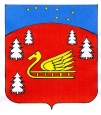 Администрация муниципального образования Красноозерное сельское поселение муниципального образования Приозерский муниципальный район Ленинградской областиП О С Т А Н О В Л Е Н И Е«28»  сентября  2022 года                         № 326В соответствии с  Федеральным законом от 06.10.2003 года № 131-ФЗ  «Об общих принципах организации местного самоуправления в Российской Федерации», руководствуясь Уставом, администрация муниципального образования Красноозерное сельское поселение муниципального образования Приозерский муниципальный район Ленинградской областиПостановляет:Утвердить административный регламент предоставления муниципальной услуги «Предоставление разрешения на осуществление земляных работ» согласно, приложения.Постановление № 264 от 18.08.2022г. «Об утверждении административного регламента предоставления муниципальной услуги «Выдача, продление, закрытие разрешения (ордера) на производство земляных работ» считать утратившим силу.3.Настоящее постановление подлежит официальному опубликованию.4. настоящие постановление вступает в законную силу после его официального опубликования (обнародования).5.Контроль за выполнением постановления оставляю за собой. И.о. главы администрации                                                                             А.В. КопецкийИсп. Копецкий А.В.. 99-470РАЗОСЛАНО: Дело-2, КФ-1,Ленинформбюро-1, Прокуратура-1